Διακοπή κυκλοφορίας στην οδό ΒενιζέλουΗ Διεύθυνση Υποδομών και Τεχνικών Έργων (Τμήμα οδοποιίας & κυκλοφοριακών ρυθμίσεων) του Δήμου Λαμιέων, σας ενημερώνει ότι λόγω κατασκευής έργων οδοποιίας θα διακοπεί η κυκλοφορία των οχημάτων στην οδό Βενιζέλου.Η διακοπή στην οδό Βενιζέλου θα πραγματοποιηθεί τη Δευτέρα 15 Ιουλίου και από ώρα 7:00π.μ. έως 19:00 από τη διασταύρωση με την οδό Χατζοπούλου έως τη διασταύρωση με την οδό Αβέρωφ.Εφιστούμε την προσοχή των πεζών και των οδηγών και παρακαλούμε για την κατανόηση και τη συνεργασία των δημοτών.Από το Γραφείο Τύπου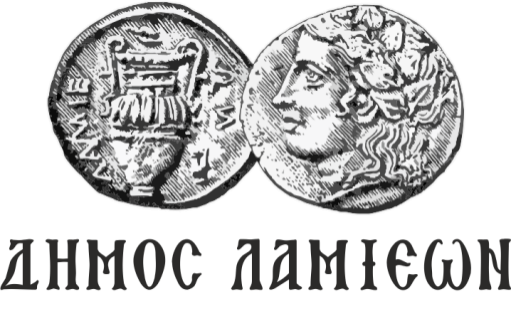 ΠΡΟΣ: ΜΜΕΔΗΜΟΣ ΛΑΜΙΕΩΝΓραφείο Τύπου& Επικοινωνίας                                    Λαμία, 12/7/2019